2021 INVOICE 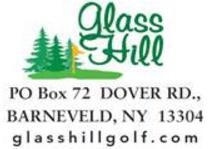 2021 GLASS HILL GOLF COURSE INVOICE Note: This invoice is based on your prior year Membership.  If you would like to make changes to your membership option, then please update below. Please enter your e-mail and mailing addresses and we will verify with our records ________________________________                                                                                                                                                      ________________________________ Would you like to receive future invoices via e-mail?   Yes or No __________  Couples and Family members must be from the same household and/or a dependent on the corresponding members income tax return.  Please list all members eligible to play under membership.  Name and age (if child).  	       1.  __________________________   2.  __________________________   3.  _____________________________ 4.  ___________________________ 5.  ___________________________ 6.  _____________________________ 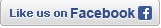 Make all checks payable to Glass Hill Golf Course If you have any questions concerning this invoice, contact John Howard at 315-266-7875DESCRIPTION UNIT PRICE TOTAL Single Membership $419.00 + $34.57  tax (Cash or Check) $453.57 Couples Membership $559.00 + $46.12  tax  (Cash or Check) $605.12Family Membership $599.00 + $49.42 tax) (Cash or Check) $648.42 Trail Fee (Required for cart owners) $161.66 + 13.34 sales tax (Cash or Check)   $175.00 College Student  $150.00 + $12.38 sales tax (Cash or Check)  $162.38High School Student  $100.00 + $8.25 sales tax  (Cash or Check)  $108.25TOTAL DUE 